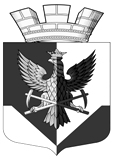 СОВЕТ ДЕПУТАТОВБокситогорского городского поселения Бокситогорского муниципального районаЛенинградской области  Р Е Ш Е Н И ЕОб итогах исполнения бюджетаБокситогорского городского поселенияза I квартал 2021 годаРассмотрев итоги исполнения бюджета Бокситогорского городского поселения за I квартал 2021 года, совет депутатов Бокситогорского городского поселения Бокситогорского муниципального района  Ленинградской области   РЕШИЛ:1. Принять к сведению информацию об итогах исполнения бюджета Бокситогорского городского поселения и отчет об использовании ассигнований резервного фонда администрации Бокситогорского муниципального района по бюджету Бокситогорского городского поселения за I квартал 2021 года.2.  Администрации Бокситогорского муниципального района принять меры по обеспечению поступления налогов, сборов и других обязательных платежей, а также по сокращению задолженности по их уплате в бюджет Бокситогорского городского поселения и  выполнению принятых расходных обязательств на 2021 год.Глава Бокситогорского городского поселения        				     И.И. Титова    _____________________________________________________________________________Разослано: КФ, в дело21 апреля 2021 года   	  г. Бокситогорск                                                                                      № 80    